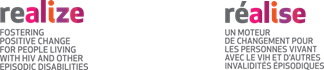 RealizeJob Title:			Program Assistant (Outreach)Reporting Relationship:		Program Director or their designateWork Location:	Work from home (with option to attend in-person team meetings on occasion)Salary: 				$45,000 per annumWorkweek: 			1FTEContract Type: 			Full-time (flexible working hours)Contract period:	ASAP  – March 2026The Program Assistant (Outreach) will work under the direction of the Program Director, or their designate and will support the Realize Program Team in conducting outreach activities related to all aspects of the development and implementation of Realize projects as directed by the Program Director.    Areas of WorkOutreach, Administrative and Program SupportOrganize meetings and events – whether in person or online (e.g. Zoom) - as directed by the Program Director, or their designateAct as first point of contact for external stakeholders engaged in Realize’s Communities of Practice, research teams and project advisory committeesAssist with planning and organizing outreach and engagement opportunities as directed by the Program Director, or their designate, including developing meeting agendas and materialsSupport the Program Team with internal and external outreach communicationsPrepare and edit outreach related correspondence/presentations/reports etc. as directed by the Program Director, or their designateTake minutes for related meetings, as identified by the Program DirectorDisseminate outreach-related information to stakeholders, as directedCollate feedback and correspondence from external partners consulted by the Program TeamKeep records related to committee membership, meeting attendance, and event participation using Realize toolsWork with relevant staff and key stakeholders Gather information to facilitate effective outreach, as directed by the Program Director, or their designateRespond to stakeholder inquiries about Realize Program Team outreach activitiesRepresent Realize at stakeholder meetings as requiredProvide other relevant support to the Program Team as required by the Program Director, or their designateQualifications/Experience: Full bilingual proficiency in English and French is mandatoryWork experience: a minimum of 3 years experience as an administrative professional or in a coordination role Minimum of college diploma, or equivalentKnowledge and experience with Microsoft Office tools mandatoryExtensive experience coordinating online virtual meetings/events (e.g. Zoom)Familiarity with the non-profit sector is an assetExperience and ability to work with diverse stakeholder groups;  e.g. people living with HIV and other episodic health conditions, practitioners, clinicians, researchers, educators, associations, institutions and community groups, government and private sector. Familiarity with HIV, disability and rehabilitation issues is a strong assetKnowledge of PC internet security is an assetCurrent eligibility to work in Canada without restrictionsSkillsExcellent organizational skills Ability to set priorities, meet deadlines and thrive in a fast-paced environmentStrong administrative skillsExcellent verbal/written skills, including editing and proofreading skillsStrong interpersonal skills with the ability to take initiative, be flexible and adaptable, as well as a team-playerRealize is committed to fair and accessible employment practices and therefore encourages people living with HIV and other episodic health conditions to apply and self-identify.  Upon request, accommodations will be provided for job applicants who require them to support their participation in this recruitment process.To Apply Please submit the following documents by email only (no telephone, fax or social media) to hiring@realizecanada.org and include the Job Title in your subject line: A brief (maximum 3 pages) resume describing your education and work experience A brief (maximum 1 page) cover letter outlining why you are interested in this position We thank all applicants for their interest, however, only applicants invited to participate in the next stage of the hiring process will be contacted. 